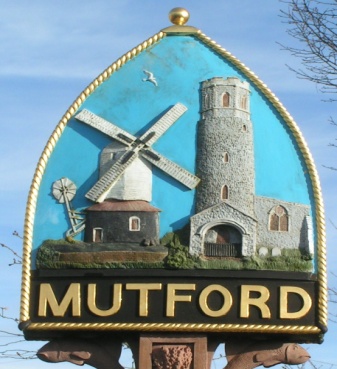 Notice is hereby given of an Additional Ordinary Meeting of the Parish CouncilThe meeting will be held by video conference due to Covid-19 restrictionsMonday 18th January 2021 Commencing at 7.30pm_ _ _ _ _ _ _ _ _ _ _ _ _ _ ClerkAGENDAApologies for absenceDeclaration of interest personal or prejudicial to this agendaPrecept request for 2021/22PlanningDC/20/5080/FUL | Proposed two storey side and rear extensions | Annexe At Holly Farm 31 Holly Lane Mutford Beccles Suffolk NR34 7UXTo note the date of the next meeting Monday 1st February 2021 7.30pm